MSW Practicum Application
Summer 2023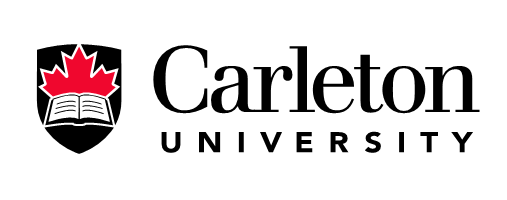 Part One:  Basic Information 		*Please attach a current resumePart Two: Learning Needs and InterestsAccommodations:  I am aware that students have the right to request accommodations to support learning on placement.  The most common reasons for requesting accommodations are disability, health or medical needs, family/pregnancy accommodation and religious accommodations.I require the accommodations noted below in order to support my successful engagement in the practicum course:            _____________________________________________________________________________________________________Levels of Practice and Settings of Interest Use this area to describe the kind of learning that you hope to do on placement this year, and the areas of social work practice that would be you (clinical work, community development, policy, research etc.)  *Please note, we will aim to match you according to your areas and/or agencies of interest, however, no placement is guaranteed available.*SOCIAL WORK RESUME REQUIRED: Please attach a current resume to this application form that showcases your social work education and related training, skills and experience, and includes only your Carleton email address.  Submit to:  	Practicum Administrator 509 Dunton Tower 	SSW.Practicum.Admin@cunet.carleton.ca Please ensure that you have completed the necessary prerequisites before you submit your Practicum Application Form to the School.  See the Undergraduate Calendar for Practicum Course descriptions and prerequisites.  Available at: http://calendar.carleton.ca/undergrad/courses/SOWK/See the MSW Practicum Manual for application deadlines and important information on Practicum Courses.  Available at:  http://carleton.ca/socialwork/practicum-hub/practicum-manuals/See the MSW Student Handbook for information on BSW policies and procedures and course sequencing.  Available at:  http://carleton.ca/socialwork/current-students/SELECT THE PRACTICUM COURSE YOU WISH TO APPLY FOR:SELECT THE PRACTICUM COURSE YOU WISH TO APPLY FOR:FIRST YEAR/FOUNDATIONS COURSE:SECOND YEAR/ADVANCED COURSE: SOWK 5606 Full-time     Part-time (need to be                               registered as PT with the                                  School)    Fall    Winter    Spring/summer                                               SOWK 5607  Full-time     Part-time (need to be                               registered as PT with the                                  School)      Fall    Winter    Spring/summer                                               PLACEMENT OPTIONS Please rank your options (1 being most desired and 3 being least desired)For more information about the alternative placement options, please see the attached ‘Summer 2023 MSW Student Messaging”Matched by School Place of Employment** (new agency or place of employment)Distance Placement** (new agency or place of employment)** In these options ONLY, students find the placement.  ** In these options ONLY, students find the placement.  STUDENT INFORMATION:STUDENT INFORMATION:Name:Student Number: Phone Number:Address:Province/city you will be residing in during the SUMMER 2023 termCarleton Email:                                                                               @cmail.carleton.caLanguages spokenIn addition to English, I speak:Valid Canadian Driver’s License?  Yes          NoMode of transportation for placementSTUDENT SIGNATURE:  (complete electronically)DATE: